RIVANNA RIVER STEWARD REPORTRiver Stewards: Dan Triman and Justin Altice   Date:  08-10-16Starting Location and Time:  North Fork – Frays Mill Rd (9:45 AM)Ending Location and Time:  North Fork - 29 (12:30 PM)Weather:  Sunny / Clear Skies   Recent Precipitation: Some rain the last weekUSGS Gauges: Earlysville 1.34 ft (29 ft3 / sec), Palmyra 3.27 ft (357 ft3 / sec),Water Color: Clear   Water Odor: None    Air Temp. : 85 deg FDO: 4 ppm       PH: 7     Turbidity: 10 JTU      Water Temp. : 24 deg C     Water Testing Location: Just below Dickerson Rd Bridge – River Left---------------------------------------------------------------------------------Land Use:Wildlife Sightings and Plant Life:People Interactions:Litter and Pollution:Overall Summary: Actions Needed – level of priority (1 highest/5 lowest): 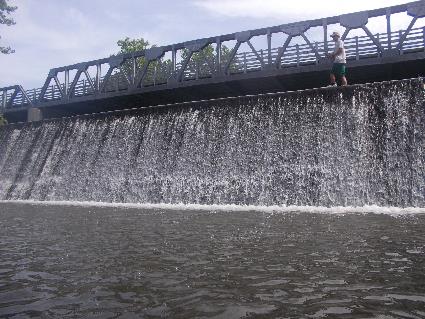 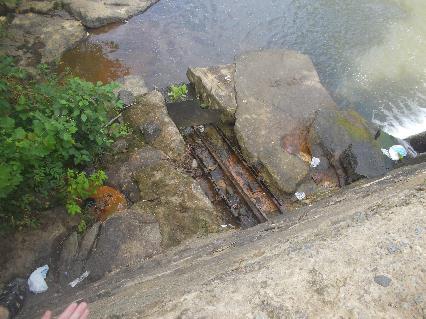 Figure : Trash found at Frays Mill Dam                                        Figure : View of the Frays Mill Dam from below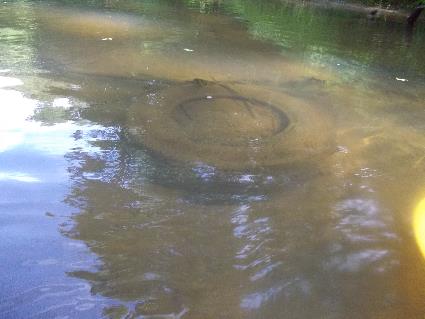 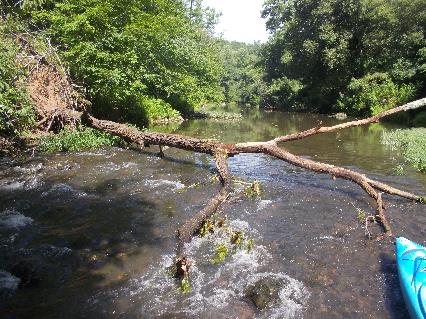 Figure : Large tree down blocking the River                               Figure : One of the buried tires found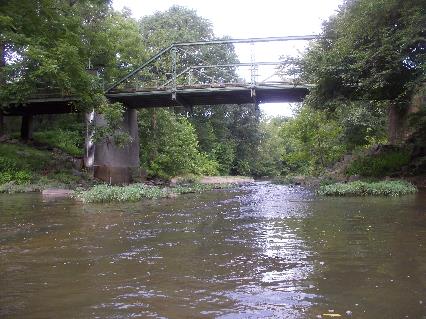 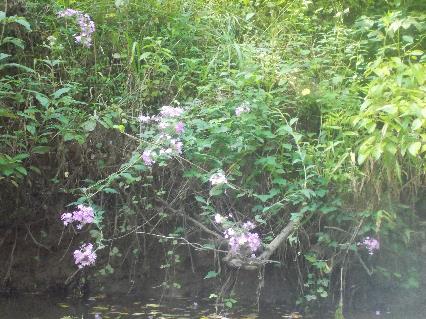 Figure 5: Purple flowers in bloom along the bank                        Figure 6: View of Dickerson Rd Bridge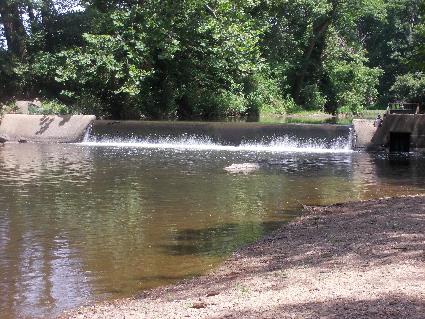 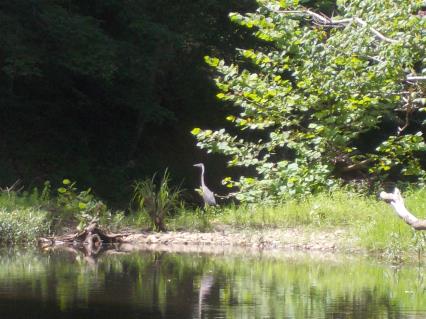 Figure 7: Heron standing next to the River                                    Figure 8: View of the Dam just above the 29 Bridge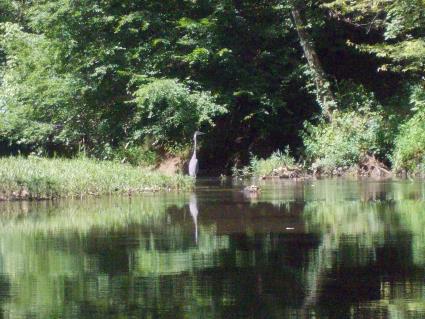 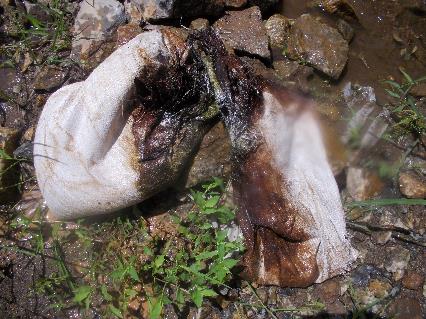 Figure 9: Sandbags pulled out of River near 29 Bridge               Figure 10: Another shot of the HeronMostly private land, with some farms and residential. Good vegetation buffer around the River for the whole stretch of the Rivanna. Turtles, Fish, Ducks, Smaller birds, Butterflies, Dragonflies, Spiders, and 1 Heron. Vegetation along the banks and underwater was very lush and abundant. Several large downed trees in the water, with one blocking the entire River. Several severely eroded banks were found during the paddle. The only other person we saw during the trip was one person fishing at the damn at Frays Mill Rd, who said he lived just up the road. There was significant trash found at Frays Mill Dam, Dickerson Rd Bridge, and the Dam just above the 29 bridge. We removed about 2 bags full of trash from these areas. We found about 5 tires buried in the River as well. We also found 2 sandbags remaining from the construction project near the 29 bridge. Otherwise the river was free of trash and pollution.  We paddled a 3 mile portion of the North Fork of the Rivanna. It turned out the water levels were just high enough to do the paddle. The water was very clear in most locations and other than a few large trees down, the area we paddled was in really good shape. Very peaceful on this stretch. 3 – Remove tires from the River.  3 – Remove the one large tree blocking the entire River. 